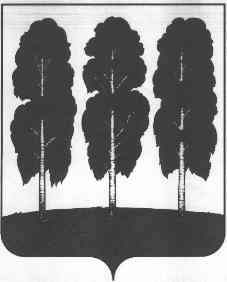 АДМИНИСТРАЦИЯ БЕРЕЗОВСКОГО РАЙОНАХАНТЫ-МАНСИЙСКОГО АВТОНОМНОГО ОКРУГА - ЮГРЫРАСПОРЯЖЕНИЕот  16.09.2022                                                                                               № 579-рпгт. БерезовоО приведении нормативных правовых актов городских и сельских поселений Березовского района в соответствие с действующим законодательством в четвертом квартале 2022 года	На основании мониторинга специализированного программного обеспечения Кодекс, в целях приведения нормативных правовых актов городских и сельских поселений Березовского района в соответствие с действующим законодательством:1. Рекомендовать главам городских и сельских поселений Березовского района:1.1. утвердить план нормотворчества на четвертый квартал 2022 года согласно приложениям 1, 2 к настоящему распоряжению;1.2. в срок до 01 декабря 2022 года проинформировать главу Березовского района о результате приведения муниципальных нормативных правовых актов в соответствие с требованиями федерального законодательства.2. Разместить настоящее распоряжение на официальном веб-сайте органов местного самоуправления Березовского района.3. Настоящее распоряжение вступает в силу после его подписания. 4. Контроль за исполнением настоящего распоряжения оставляю за собой.И.о. главы района                                                                            И.В. ЧечеткинаПриложение 1 к распоряжению администрации Березовского районаот 16.09.2022 № 579-рПеречень МНПА для внесения изменений в 4 квартале 2022 годаПриложение 2 к распоряжению администрации Березовского районаот 16.09.2022 № 579-рПеречень МНПА г.п. Березово для внесения изменений в 4 квартале 2022 года№п/пПоселениеВид и наименование муниципального нормативного правого актаДата принятияномер инаименованиефедеральногонормативногоправового акта,регулирующие отношения в сфере деятельности администрацииБерезовского районаПланируемый срок принятиямуниципальногонормативногоправового акта1. ИгримПравовой анализ законодательстваПравовой анализ законодательстваПравовой анализ законодательства!!! Об определении форм участия граждан в обеспечении первичных мер пожарной безопасности, в том числе в деятельности добровольной пожарной охраны на территории муниципального образования городское поселение Игрим, Постановление Администрации городского поселения Игрим Березовского района Ханты-Мансийского автономного округа - Югры от 16.06.2022 N 90, Подпункт 5 пункта 1.2О пожарной безопасности (с изменениями на 14 июля 2022 года), Федеральный закон от 21.12.1994 N 69-ФЗ, Абзац 6 статьи 1!!! Об утверждении административного регламента предоставления муниципальной услуги "Направление уведомления о планируемом сносе объекта капитального строительства и уведомления о завершении сноса объекта капитального строительства", Постановление Администрации городского поселения Игрим Березовского района Ханты-Мансийского автономного округа - Югры от 18.05.2022 N 72, Абзац 2 пункта 50О требованиях к предоставлению в электронной форме государственных и муниципальных услуг (с изменениями на 15 августа 2022 года), Постановление Правительства РФ от 26.03.2016 N 236, Пункт 23!!! Абзац 4 пункта 46О требованиях к предоставлению в электронной форме государственных и муниципальных услуг (с изменениями на 15 августа 2022 года), Постановление Правительства РФ от 26.03.2016 N 236, Подпункт б пункта 14!!! Абзац 3 пункта 39О социальной защите инвалидов в Российской Федерации (с изменениями на 29 ноября 2021 года), Федеральный закон от 24.11.1995 N 181-ФЗ, Часть 9 статьи 15!!! Об утверждении Положения о межведомственной комиссии по вопросам признания помещения жилым помещением, жилого помещения непригодным для проживания и многоквартирного дома аварийным и подлежащим сносу или реконструкции (с изменениями на: 3 июня 2022 года), Постановление Администрации городского поселения Игрим Березовского района Ханты-Мансийского автономного округа - Югры от 25.09.2020 N 120, Пункт 5.12Об утверждении Положения о признании помещения жилым помещением, жилого помещения непригодным для проживания, многоквартирного дома аварийным и подлежащим сносу или реконструкции, садового дома жилым домом и жилого дома садовым домом (с изменениями на 6 апреля 2022 года), Постановление Правительства РФ от 28.01.2006 N 47
МДС от 28.01.2006 N 13-21.2007, Пункт 60Мониторинг законодательстваМониторинг законодательстваМониторинг законодательстваО внесении изменений в Федеральный закон "О ведении гражданами садоводства и огородничества для собственных нужд и о внесении изменений в отдельные законодательные акты Российской Федерации" и отдельные законодательные акты Российской Федерации, Федеральный закон от 14.07.2022 N 312-ФЗ, Пункт 9 статьи 2!!! Об утверждении Административного регламента предоставления муниципальной услуги "Предоставление земельных участков, находящихся в муниципальной собственности или государственная собственность на которые не разграничена, без торгов" (с изменениями на: 29 апреля 2022 года), Постановление Администрации городского поселения Игрим Березовского района Ханты-Мансийского автономного округа - Югры от 01.11.2019 N 172, Абзац 14 пункта 31О внесении изменений в Федеральный закон "О ведении гражданами садоводства и огородничества для собственных нужд и о внесении изменений в отдельные законодательные акты Российской Федерации" и отдельные законодательные акты Российской Федерации, Федеральный закон от 14.07.2022 N 312-ФЗ, Пункт 4 статьи 2!!! Об утверждении Порядка определения цены земельного участка при заключении договора купли-продажи земельного участка, находящегося в собственности муниципального образования городское поселение Игрим, без проведения торгов (с изменениями на: 9 ноября 2021 года), Постановление Администрации городского поселения Игрим Березовского района Ханты-Мансийского автономного округа - Югры от 14.04.2017 N 48, Пункт 1.10О внесении изменений в Закон Российской Федерации "О недрах" и отдельные законодательные акты Российской Федерации, Федеральный закон от 14.07.2022 N 343-ФЗ, Подпункт б пункта 1 статьи 3!!! Об утверждении Правил благоустройства территории городского поселения Игрим (с изменениями на: 28 апреля 2022 года), Решение Совета депутатов городского поселения Игрим Березовского района Ханты-Мансийского автономного округа - Югры от 15.11.2018 N 25, Абзац 23 глоссарияО внесении изменений в некоторые акты Правительства Российской Федерации, Постановление Правительства РФ от 26.07.2022 N 1332, Пункт 1!!! Об утверждении административного регламента предоставления муниципальной услуги "Присвоение объекту адресации адреса, аннулирование его адреса" (с изменениями на: 20 октября 2021 года), Постановление Администрации городского поселения Игрим Березовского района Ханты-Мансийского автономного округа - Югры от 13.07.2015 N 72, Абзац 15 пункта 2.6О внесении изменений в некоторые акты Правительства Российской Федерации, Постановление Правительства РФ от 16.06.2022 N 1091, Подпункт а пункта 3!!! О звене городского поселения Игрим территориальной подсистемы предупреждения и ликвидации чрезвычайных ситуаций (с изменениями на: 9 августа 2022 года), Постановление Администрации городского поселения Игрим Березовского района Ханты-Мансийского автономного округа - Югры от 17.02.2014 N 29, Пункт 13О внесении изменений в некоторые акты Правительства Российской Федерации по вопросам технологического присоединения энергопринимающих устройств потребителей электрической энергии к электрическим сетям и признании утратившими силу отдельных положений некоторых актов Правительства Российской Федерации, Постановление Правительства РФ от 30.06.2022 N 1178, Абзац 93 подпункта б пункта 1!!! Об утверждении регламента по подключению (технологическому присоединению) энергопринимающих устройств (с максимальной мощностью 150 кВт) к электрическим сетям (с изменениями на: 22.06.2017), Постановление Администрации городского поселения Игрим Березовского района Ханты-Мансийского автономного округа - Югры от 08.05.2015 N 56, Пункт 4.4О внесении изменений в статью 3 Федерального закона "О закупках товаров, работ, услуг отдельными видами юридических лиц" и Федеральный закон "О контрактной системе в сфере закупок товаров, работ, услуг для обеспечения государственных и муниципальных нужд", Федеральный закон от 11.06.2022 N 160-ФЗ, Подпункт а пункта 4 статьи 2!!! Об утверждении Положения о централизации закупок для муниципальных нужд городского поселения Игрим, Постановление Администрации городского поселения Игрим Березовского района Ханты-Мансийского автономного округа - Югры от 28.01.2014 N 19, Абзац 3 пункта 11О внесении изменений в статью 3 Федерального закона "О закупках товаров, работ, услуг отдельными видами юридических лиц" и Федеральный закон "О контрактной системе в сфере закупок товаров, работ, услуг для обеспечения государственных и муниципальных нужд", Федеральный закон от 11.06.2022 N 160-ФЗ, Подпункт а пункта 4 статьи 2!!! Об утверждении Положения о Комиссии по осуществлению закупок для обеспечения муниципальных нужд городского поселения Игрим, Постановление Администрации городского поселения Игрим Березовского района Ханты-Мансийского автономного округа - Югры от 22.03.2022 N 42, Пункт 4.4О внесении изменений в общие требования к нормативным правовым актам, муниципальным правовым актам, регулирующим предоставление субсидий, в том числе грантов в форме субсидий, юридическим лицам, индивидуальным предпринимателям, а также физическим лицам - производителям товаров, работ, услуг и об особенностях предоставления указанных субсидий и субсидий из федерального бюджета бюджетам субъектов Российской Федерации в 2022 году, Постановление Правительства РФ от 05.04.2022 N 590, Подпункт б пункта 3 Изменений!!! Об утверждении Порядка определения объема и предоставления из бюджета городского поселения Игрим субсидии югорскому оператору на долевое финансовое обеспечение проведения капитального ремонта общего имущества в многоквартирных домах (с изменениями на: 09.11.2020), Постановление Администрации городского поселения Игрим Березовского района Ханты-Мансийского автономного округа - Югры от 28.03.2018 N 54, Пункт 2 раздела 6О внесении изменений в общие требования к нормативным правовым актам, муниципальным правовым актам, регулирующим предоставление субсидий, в том числе грантов в форме субсидий, юридическим лицам, индивидуальным предпринимателям, а также физическим лицам - производителям товаров, работ, услуг и об особенностях предоставления указанных субсидий и субсидий из федерального бюджета бюджетам субъектов Российской Федерации в 2022 году, Постановление Правительства РФ от 05.04.2022 N 590, Подпункт б пункта 4 ИзмененийАнализ несоответствия!!! Об утверждении Порядка и условий заключения соглашений о защите и поощрении капиталовложений со стороны администрации городского поселения Игрим (с изменениями на: 26.05.2021), Постановление Администрации городского поселения Игрим Березовского района Ханты-Мансийского автономного округа - Югры от 07.08.2020 N 100, Пункт !!! Раздел 6О внесении изменений в общие требования к нормативным правовым актам, муниципальным правовым актам, регулирующим предоставление субсидий, в том числе грантов в форме субсидий, юридическим лицам, индивидуальным предпринимателям, а также физическим лицам - производителям товаров, работ, услуг и об особенностях предоставления указанных субсидий и субсидий из федерального бюджета бюджетам субъектов Российской Федерации в 2022 году, Постановление Правительства РФ от 05.04.2022 N 590, Абзац 3 подпункта а пункта 4 Изменений!!! Подпункт 4 пункта 5 раздела 4О внесении изменений в общие требования к нормативным правовым актам, муниципальным правовым актам, регулирующим предоставление субсидий, в том числе грантов в форме субсидий, юридическим лицам, индивидуальным предпринимателям, а также физическим лицам - производителям товаров, работ, услуг и об особенностях предоставления указанных субсидий и субсидий из федерального бюджета бюджетам субъектов Российской Федерации в 2022 году, Постановление Правительства РФ от 05.04.2022 N 590, Подпункт б пункта 3 Изменений!!! Об утверждении Порядка предоставления и использования субсидии из местного бюджета на проведение капитального ремонта систем теплоснабжения, водоснабжения и водоотведения для подготовки к осенне-зимнему периоду в городском поселении Игрим, Постановление Администрации городского поселения Игрим Березовского района Ханты-Мансийского автономного округа - Югры от 04.03.2016 N 14, Часть 9 статьи 4О внесении изменений в общие требования к нормативным правовым актам, муниципальным правовым актам, регулирующим предоставление субсидий, в том числе грантов в форме субсидий, юридическим лицам, индивидуальным предпринимателям, а также физическим лицам - производителям товаров, работ, услуг и об особенностях предоставления указанных субсидий и субсидий из федерального бюджета бюджетам субъектов Российской Федерации в 2022 году, Постановление Правительства РФ от 05.04.2022 N 590, Абзац 3 подпункта а пункта 4 Изменений!!! Об утверждении Порядка предоставления Субсидий, в том числе грантов в форме субсидий, юридическим лицам (за исключением субсидий государственным (муниципальным) учреждениям,) индивидуальным предпринимателям, а также физическим лицам-производителям товаров, работ, услуг из бюджета городского поселения Игрим, Постановление Администрации городского поселения Игрим Березовского района Ханты-Мансийского автономного округа - Югры от 16.05.2022 N 68, Подпункт 2.5.5 пункта 2.5О внесении изменений в общие требования к нормативным правовым актам, муниципальным правовым актам, регулирующим предоставление субсидий, в том числе грантов в форме субсидий, юридическим лицам, индивидуальным предпринимателям, а также физическим лицам - производителям товаров, работ, услуг и об особенностях предоставления указанных субсидий и субсидий из федерального бюджета бюджетам субъектов Российской Федерации в 2022 году, Постановление Правительства РФ от 05.04.2022 N 590, Абзац 3 подпункта а пункта 4 Изменений!!! Об утверждении Порядка предоставления грантов в форме субсидий, некоммерческим организациям, не являющимся казенными учреждениями, в том числе предоставляемых на конкурсной основе на реализацию проектов (с изменениями на: 24 марта 2022 года), Постановление Администрации городского поселения Игрим Березовского района Ханты-Мансийского автономного округа - Югры от 16.12.2019 N 210, Пункт 16 приложения 1О внесении изменений в общие требования к нормативным правовым актам, муниципальным правовым актам, регулирующим предоставление субсидий, в том числе грантов в форме субсидий, юридическим лицам, индивидуальным предпринимателям, а также физическим лицам - производителям товаров, работ, услуг и об особенностях предоставления указанных субсидий и субсидий из федерального бюджета бюджетам субъектов Российской Федерации в 2022 году, Постановление Правительства РФ от 05.04.2022 N 590, Подпункт б пункта 3 Изменений!!! Об утверждении порядка, перечня случаев и перечня услуг и (или) работ оказания на безвозвратной основе за счет средств местного бюджета дополнительной помощи при возникновении неотложной необходимости в проведении капитального ремонта общего имущества в многоквартирных домах, расположенных на территории городского поселения Игрим (с изменениями на: 18 мая 2022 года), Постановление Администрации городского поселения Игрим Березовского района Ханты-Мансийского автономного округа - Югры от 22.10.2018 N 179, Пункт 22О внесении изменений в общие требования к нормативным правовым актам, муниципальным правовым актам, регулирующим предоставление субсидий, в том числе грантов в форме субсидий, юридическим лицам, индивидуальным предпринимателям, а также физическим лицам - производителям товаров, работ, услуг и об особенностях предоставления указанных субсидий и субсидий из федерального бюджета бюджетам субъектов Российской Федерации в 2022 году, Постановление Правительства РФ от 05.04.2022 N 590, Абзац 3 подпункта а пункта 4 Изменений!!! Об утверждении порядка предоставления за счет средств бюджета городского поселения Игрим субсидий юридическим лицам (за исключением субсидий государственным (муниципальным) учреждениям), индивидуальным предпринимателям, физическим лицам, оказывающим населению услуги по перевозке пассажиров автомобильным (кроме такси) транспортом на территории городского поселения Игрим по регулируемым тарифам (с изменениями на: 11.10.2013), Постановление Администрации городского поселения Игрим Березовского района Ханты-Мансийского автономного округа - Югры от 02.09.2011 N 28, Абзац 2 пункта 2.8О внесении изменений в отдельные законодательные акты Российской Федерации (с изменениями на 28 июня 2022 года), Федеральный закон от 16.04.2022 N 104-ФЗ, Подпункт а пункта 1 статьи 2!!! Об утверждении положения о Единой комиссии по определению поставщиков (подрядчиков, исполнителей) (с изменениями на: 14.05.2020), Постановление Администрации городского поселения Игрим Березовского района Ханты-Мансийского автономного округа - Югры от 09.01.2019 N 06, Абзац 3 пункта 1.22. ПриполярныйПравовой анализ законодательстваПравовой анализ законодательстваПравовой анализ законодательства!!! Об утверждении правил благоустройства территории сельского поселения Приполярный, Постановление Администрации сельского поселения Приполярный Березовского района Ханты-Мансийского автономного округа - Югры от 08.12.2017 N 155, Абзац 8 пункта 40.6Градостроительный кодекс Российской Федерации (с изменениями на 14 июля 2022 года) (редакция, действующая с 1 сентября 2022 года), Кодекс РФ от 29.12.2004 N 190-ФЗ, Пункт 36 статьи 1!!! Абзац 33 пункта 40.6Градостроительный кодекс Российской Федерации (с изменениями на 14 июля 2022 года) (редакция, действующая с 1 сентября 2022 года), Кодекс РФ от 29.12.2004 N 190-ФЗ, Пункт 38 статьи 1!!! О формировании и ведении перечня мест организации ярмарок (ярмарочных площадок) на территории сельского поселения Приполярный, Постановление Администрации сельского поселения Приполярный Березовского района Ханты-Мансийского автономного округа - Югры от 27.12.2021 N 102, Абзац 3 пункта 11О признании утратившим силу приказа МЧС России от 18.06.2003 N 313, Приказ МЧС России от 31.05.2012 N 306, Приказ МЧС России от 31.05.2012 N 306Мониторинг правового законодательстваМониторинг правового законодательстваМониторинг правового законодательстваО Фонде пенсионного и социального страхования Российской Федерации, Федеральный закон от 14.07.2022 N 236-ФЗ, Часть 1 статьи 18!!! Об утверждении Положения о дополнительном пенсионном обеспечении за выслугу лет лица, замещавшего муниципальную должность в сельском поселении Приполярный (с изменениями на: 11.02.2016), Решение Совета депутатов сельского поселения Приполярный Березовского района Ханты-Мансийского автономного округа - Югры от 28.12.2015 N 113, Пункт 2.5, 5.8, 5.13, 7.8О Фонде пенсионного и социального страхования Российской Федерации, Федеральный закон от 14.07.2022 N 236-ФЗ, Часть 1 статьи 18!!! Об утверждении Положения о порядке назначения, перерасчета и выплаты пенсии за выслугу лет лицам, замещавшим должности муниципальной службы в сельском поселения Приполярный (с изменениями на: 27 июня 2022 года), Решение Совета депутатов сельского поселения Приполярный Березовского района Ханты-Мансийского автономного округа - Югры от 29.09.2016 N 147, Пункт 2.1, 2.5, 3.4О внесении изменений в Федеральный закон "Об обеспечении доступа к информации о деятельности государственных органов и органов местного самоуправления" и статью 10 Федерального закона "Об обеспечении доступа к информации о деятельности судов в Российской Федерации", Федеральный закон от 14.07.2022 N 270-ФЗ, Подпункт д пункта 9 статьи 1!!! Об обеспечении доступа к информации о деятельности органов местного самоуправления сельского поселения Приполярный (с изменениями на: 23.12.2019), Постановление Администрации сельского поселения Приполярный Березовского района Ханты-Мансийского автономного округа - Югры от 30.07.2018 N 87, Пункт 3.3О внесении изменений в Федеральный закон "Об обеспечении доступа к информации о деятельности государственных органов и органов местного самоуправления" и статью 10 Федерального закона "Об обеспечении доступа к информации о деятельности судов в Российской Федерации", Федеральный закон от 14.07.2022 N 270-ФЗ, Пункт 12 статьи 1!!! Пункт 9.1О внесении изменений в Федеральный закон "Об обеспечении доступа к информации о деятельности государственных органов и органов местного самоуправления" и статью 10 Федерального закона "Об обеспечении доступа к информации о деятельности судов в Российской Федерации", Федеральный закон от 14.07.2022 N 270-ФЗ, Пункт 10 статьи 1!!! Пункт 7.13О внесении изменений в Федеральный закон "Об обеспечении доступа к информации о деятельности государственных органов и органов местного самоуправления" и статью 10 Федерального закона "Об обеспечении доступа к информации о деятельности судов в Российской Федерации", Федеральный закон от 14.07.2022 N 270-ФЗ, Подпункт д пункта 6 статьи 1!!! Раздел 4О внесении изменений в отдельные законодательные акты Российской Федерации, Федеральный закон от 14.07.2022 N 237-ФЗ, Подпункт д пункта 3 статьи 2!!! Об утверждении политики администрации сельского поселения Приполярный в отношении обработки персональных данных, Постановление Администрации сельского поселения Приполярный Березовского района Ханты-Мансийского автономного округа - Югры от 11.07.2016 N 88, Абзац 4 пункта 3.1 ПриложенияО внесении изменений в Закон Российской Федерации "О недрах" и отдельные законодательные акты Российской Федерации, Федеральный закон от 14.07.2022 N 343-ФЗ, Подпункт б пункта 1 статьи 3!!! Об утверждении правил благоустройства территории сельского поселения Приполярный (с изменениями на: 8 февраля 2022 года), Решение Совета депутатов сельского поселения Приполярный Березовского района Ханты-Мансийского автономного округа - Югры от 03.07.2018 N 230, Абзац 22 глоссарияО внесении изменений в отдельные законодательные акты Российской Федерации в связи с принятием Федерального закона "О государственном контроле (надзоре) и муниципальном контроле в Российской Федерации" , Федеральный закон от 11.06.2021 N 170-ФЗ, Пункт 8!!! Статья 30О внесении изменений в Закон Российской Федерации "О недрах" и отдельные законодательные акты Российской Федерации, Федеральный закон от 14.07.2022 N 343-ФЗ, Подпункт б пункта 1 статьи 3!!! Об утверждении правил благоустройства территории сельского поселения Приполярный, Постановление Администрации сельского поселения Приполярный Березовского района Ханты-Мансийского автономного округа - Югры от 08.12.2017 N 155, Абзац 21 глоссарияО внесении изменений в некоторые акты Правительства Российской Федерации, Постановление Правительства РФ от 16.06.2022 N 1091, Подпункт а пункта 3!!! О создании в сельском поселении Приполярный муниципального звена предупреждения и ликвидации чрезвычайных ситуаций (с изменениями на: 23.01.2020), Постановление Администрации сельского поселения Приполярный Березовского района Ханты-Мансийского автономного округа - Югры от 02.02.2009 N 2, Пункт 13О внесении изменений в отдельные законодательные акты Российской Федерации (с изменениями на 16 апреля 2022 года), Федеральный закон от 02.07.2021 N 360-ФЗ, Подпункт г пункта 20 статьи 5!!! Подпункт 11.6 пункта 11О внесении изменений в статью 3 Федерального закона "О закупках товаров, работ, услуг отдельными видами юридических лиц" и Федеральный закон "О контрактной системе в сфере закупок товаров, работ, услуг для обеспечения государственных и муниципальных нужд", Федеральный закон от 11.06.2022 N 160-ФЗ, Подпункт а пункта 4 статьи 2!!! О Единой комиссии по осуществлению закупок для обеспечения муниципальных нужд сельского поселения Приполярный (с изменениями на: 16.11.2016), Постановление Администрации сельского поселения Приполярный Березовского района Ханты-Мансийского автономного округа - Югры от 18.03.2014 N 25, Пункт 4.5О внесении изменений в общие требования к нормативным правовым актам, муниципальным правовым актам, регулирующим предоставление субсидий, в том числе грантов в форме субсидий, юридическим лицам, индивидуальным предпринимателям, а также физическим лицам - производителям товаров, работ, услуг и об особенностях предоставления указанных субсидий и субсидий из федерального бюджета бюджетам субъектов Российской Федерации в 2022 году, Постановление Правительства РФ от 05.04.2022 N 590, Подпункт б пункта 3 Изменений !!! Об утверждении положения о Порядке предоставления из бюджета сельского поселения Приполярный грантов в форме субсидий физическим лицам на реализацию социально значимых проектов в сфере молодежной политики на территории сельского поселения Приполярный (с изменениями на: 23.12.2020), Постановление Администрации сельского поселения Приполярный Березовского района Ханты-Мансийского автономного округа - Югры от 19.02.2020 N 29, Раздел VО внесении изменений в отдельные законодательные акты Российской Федерации, Федеральный закон от 14.03.2022 N 60-ФЗ, Подпункт а пункта 19 статьи 2!!! УСТАВ СЕЛЬСКОГО ПОСЕЛЕНИЯ ПРИПОЛЯРНЫЙ (с изменениями на: 28.01.2020), Устав сельского поселения Приполярный Березовского района Ханты-Мансийского автономного округа - Югры от 22.08.2008 N 101, Часть 6 статьи 253.СветлыйПравовой анализ законодательстваПравовой анализ законодательстваПравовой анализ законодательства!!! О формировании и ведении перечня мест организации ярмарок (ярмарочных площадок) на территории сельского поселения Светлый, Постановление Администрации сельского поселения Светлый Березовского района Ханты-Мансийского автономного округа - Югры от 28.12.2021 N 118, Абзац 3 пункта 11О признании утратившим силу приказа МЧС России от 18.06.2003 N 313, Приказ МЧС России от 31.05.2012 N 306, Приказ МЧС России от 31.05.2012 N 306Мониторинг законодательстваМониторинг законодательстваМониторинг законодательстваО внесении изменений в отдельные законодательные акты Российской Федерации, Федеральный закон от 14.07.2022 N 237-ФЗ, Подпункт д пункта 3 статьи 2!!! О порядке формирования резерва управленческих кадров для замещения должностей муниципальной службы в администрации сельского поселения Светлый и на должности руководителей, муниципальных бюджетных (казенных) учреждений сельского поселения Светлый (с изменениями на: 14.10.2020), Распоряжение Администрации сельского поселения Светлый Березовского района Ханты-Мансийского автономного округа - Югры от 21.11.2013 N 132-р, Абзац 8 пункта 2.8О внесении изменений в Федеральный закон "О персональных данных", отдельные законодательные акты Российской Федерации и признании утратившей силу части четырнадцатой статьи 30 Федерального закона "О банках и банковской деятельности", Федеральный закон от 14.07.2022 N 266-ФЗ, Подпункт в пункта 12 статьи 1!!! Об утверждении документов, определяющих политику администрации сельского поселения Светлый в отношении обработки персональных данных (с изменениями на: 15.02.2019), Постановление Администрации сельского поселения Светлый Березовского района Ханты-Мансийского автономного округа - Югры от 12.07.2016 N 117, Пункт 3.5 приложения № 1О внесении изменений в Федеральный закон "О персональных данных", отдельные законодательные акты Российской Федерации и признании утратившей силу части четырнадцатой статьи 30 Федерального закона "О банках и банковской деятельности", Федеральный закон от 14.07.2022 N 266-ФЗ, Подпункт б пункта 12 статьи 1!!! Абзац 6 пункта 7 приложения № 1О внесении изменений в Федеральный закон "О персональных данных", отдельные законодательные акты Российской Федерации и признании утратившей силу части четырнадцатой статьи 30 Федерального закона "О банках и банковской деятельности", Федеральный закон от 14.07.2022 N 266-ФЗ, Подпункт а пункта 12 статьи 1!!! Пункт 3.2 приложения № 2О внесении изменений в Федеральный закон "О персональных данных", отдельные законодательные акты Российской Федерации и признании утратившей силу части четырнадцатой статьи 30 Федерального закона "О банках и банковской деятельности", Федеральный закон от 14.07.2022 N 266-ФЗ, Абзац 5 подпункта а пункта 10 статьи 1!!! Подпункт б пункта 11 приложения № 1О внесении изменений в Федеральный закон "О ведении гражданами садоводства и огородничества для собственных нужд и о внесении изменений в отдельные законодательные акты Российской Федерации" и отдельные законодательные акты Российской Федерации, Федеральный закон от 14.07.2022 N 312-ФЗ, Пункт 9 статьи 2!!! Об утверждении административного регламента предоставления муниципальной услуги "Предоставление земельных участков, находящихся в муниципальной собственности или государственная собственность на которые не разграничена, без торгов" (с изменениями на: 17 марта 2022 года), Постановление Администрации сельского поселения Светлый Березовского района Ханты-Мансийского автономного округа - Югры от 09.07.2015 N 114, Подпункт 13 пункта 23О внесении изменений в Закон Российской Федерации "О недрах" и отдельные законодательные акты Российской Федерации, Федеральный закон от 14.07.2022 N 343-ФЗ, Подпункт б пункта 1 статьи 3!!! Об утверждении правил благоустройства территории сельского поселения Светлый (с изменениями на: 27.10.2020), Решение Совета депутатов сельского поселения Светлый Березовского района Ханты-Мансийского автономного округа - Югры от 15.06.2018 N 267, Абзац 23 статьи 41О внесении изменений в отдельные законодательные акты Российской Федерации (с изменениями на 30 декабря 2021 года) (редакция, действующая с 1 июня 2022 года), Федеральный закон от 30.04.2021 N 116-ФЗ, Пункт 3 статьи 7!!! ОБ ИЗМЕНЕНИЯХ И ДОПОЛНЕНИЯХ В УСТАВ СЕЛЬСКОГО ПОСЕЛЕНИЯ СВЕТЛЫЙ, Решение Совета депутатов сельского поселения Светлый Березовского района Ханты-Мансийского автономного округа - Югры от 08.11.2011 N 169, Подпункт 7 пункта 34.ХулимсунтПравовой анализ законодательстваПравовой анализ законодательстваПравовой анализ законодательства!!! Об утверждении положения о порядке проведения противопожарной пропаганды на территории сельского поселения Хулимсунт, Постановление Администрации сельского поселения Хулимсунт Березовского района Ханты-Мансийского автономного округа - Югры от 17.02.2022 N 23, Абзац 13 пункта 4 ПамяткиО пожарной безопасности (с изменениями на 14 июля 2022 года), Федеральный закон от 21.12.1994 N 69-ФЗ, Абзац 8 части 2 статьи 34Мониторинг законодательстваМониторинг законодательстваМониторинг законодательстваО Фонде пенсионного и социального страхования Российской Федерации, Федеральный закон от 14.07.2022 N 236-ФЗ, Часть 1 статьи 18!!! Об утверждении административного регламента предоставления муниципальной услуги "Прием заявлений, документов, а также постановка граждан на учёт в качестве нуждающихся в жилых помещениях" (с изменениями на: 5 мая 2022 года), Постановление Администрации сельского поселения Хулимсунт Березовского района Ханты-Мансийского автономного округа - Югры от 29.08.2017 N 66, Пункт 3.1О внесении изменений в Федеральный закон "Об обеспечении доступа к информации о деятельности государственных органов и органов местного самоуправления" и статью 10 Федерального закона "Об обеспечении доступа к информации о деятельности судов в Российской Федерации", Федеральный закон от 14.07.2022 N 270-ФЗ, Пункт 12 статьи 1!!! Об утверждении порядка доступа к информации о деятельности администрации сельского поселения Хулимсунт (с изменениями на: 19.01.2018), Постановление Администрации сельского поселения Хулимсунт Березовского района Ханты-Мансийского автономного округа - Югры от 23.01.2012 N 4, Пункт 12.2О внесении изменений в Федеральный закон "Об обеспечении доступа к информации о деятельности государственных органов и органов местного самоуправления" и статью 10 Федерального закона "Об обеспечении доступа к информации о деятельности судов в Российской Федерации", Федеральный закон от 14.07.2022 N 270-ФЗ, Пункт 11 статьи 1!!! Пункт 10.2О внесении изменений в Федеральный закон "Об обеспечении доступа к информации о деятельности государственных органов и органов местного самоуправления" и статью 10 Федерального закона "Об обеспечении доступа к информации о деятельности судов в Российской Федерации", Федеральный закон от 14.07.2022 N 270-ФЗ, Пункт 10 статьи 1!!! Пункт 9.7О внесении изменений в Федеральный закон "Об обеспечении доступа к информации о деятельности государственных органов и органов местного самоуправления" и статью 10 Федерального закона "Об обеспечении доступа к информации о деятельности судов в Российской Федерации", Федеральный закон от 14.07.2022 N 270-ФЗ, Подпункт д пункта 6 статьи 1!!! Пункт 4.2О внесении изменений в Федеральный закон "Об обеспечении доступа к информации о деятельности государственных органов и органов местного самоуправления" и статью 10 Федерального закона "Об обеспечении доступа к информации о деятельности судов в Российской Федерации", Федеральный закон от 14.07.2022 N 270-ФЗ, Подпункт в пункта 8 статьи 1!!! Пункт 6.2О внесении изменений в Федеральный закон "Об обеспечении доступа к информации о деятельности государственных органов и органов местного самоуправления" и статью 10 Федерального закона "Об обеспечении доступа к информации о деятельности судов в Российской Федерации", Федеральный закон от 14.07.2022 N 270-ФЗ, Подпункт а пункта 8 статьи 1!!! Раздел 6О внесении изменений в Федеральный закон "Об обеспечении доступа к информации о деятельности государственных органов и органов местного самоуправления" и статью 10 Федерального закона "Об обеспечении доступа к информации о деятельности судов в Российской Федерации", Федеральный закон от 14.07.2022 N 270-ФЗ, Подпункт а пункта 8 статьи 1!!! Об утверждении Положения об официальном веб-сайте сельского поселения Хулимсунт (с изменениями на: 18.12.2017), Постановление Администрации сельского поселения Хулимсунт Березовского района Ханты-Мансийского автономного округа - Югры от 17.09.2012 N 50, Приложение 2О внесении изменений в отдельные законодательные акты Российской Федерации, Федеральный закон от 14.07.2022 N 339-ФЗ, Подпункт а пункта 17 статьи 1!!! УСТАВ СЕЛЬСКОГО ПОСЕЛЕНИЯ ХУЛИМСУНТ (с изменениями на: 25.12.2019), Устав сельского поселения Хулимсунт Березовского района Ханты-Мансийского автономного округа - Югры от 17.09.2008 N 104, Пункт 3 части 1 статьи 3.1О внесении изменений в отдельные законодательные акты Российской Федерации, Федеральный закон от 14.03.2022 N 60-ФЗ, Подпункт а пункта 19 статьи 2!!! Часть 6 статьи 25№п/пПоселениеВид и наименование муниципального нормативного правого актаДата принятияномер инаименованиефедеральногонормативногоправового акта,регулирующие отношения в сфере деятельности администрацииБерезовского районаПланируемый срок принятиямуниципальногонормативногоправового актаБерезовоМониторинг законодательстваМониторинг законодательстваМониторинг законодательстваО внесении изменений в Федеральный закон "Об обеспечении доступа к информации о деятельности государственных органов и органов местного самоуправления" и статью 10 Федерального закона "Об обеспечении доступа к информации о деятельности судов в Российской Федерации", Федеральный закон от 14.07.2022 N 270-ФЗ, Абзац 5,9 подпункта а пункта 8 статьи 1!!! Об обеспечении доступа к информации о деятельности Совета депутатов городского поселения Берёзово, Решение Совета депутатов городского поселения Березово Березовского района Ханты-Мансийского автономного округа - Югры от 20.04.2011 N 169, Приложение 2О внесении изменений в статью 3 Федерального закона "О закупках товаров, работ, услуг отдельными видами юридических лиц" и Федеральный закон "О контрактной системе в сфере закупок товаров, работ, услуг для обеспечения государственных и муниципальных нужд", Федеральный закон от 11.06.2022 N 160-ФЗ, Подпункт а пункта 4 статьи 2!!! Об утверждении Порядка взаимодействия муниципальных заказчиков с уполномоченным органом, Постановление Администрации городского поселения Березово Березовского района Ханты-Мансийского автономного округа - Югры от 08.05.2014 N 30, Пункт 4.13